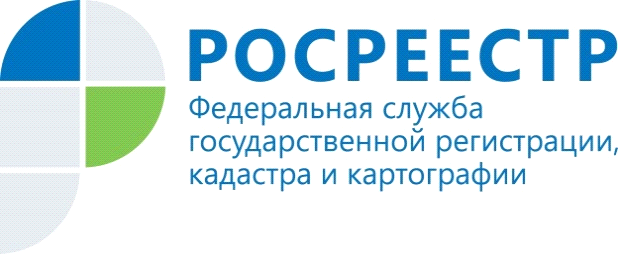 Росреестр ввел новые формы для лицензирования геодезической и картографической деятельностиВ соответствии с федеральным законом о геодезии, картографии и инфраструктуре пространственных данных Федеральной службой государственной регистрации, кадастра и картографии (Росреестром) утверждены новые формы документов при лицензировании геодезической и картографической деятельности. С 14 августа 2017 года новые формы документов необходимо использовать соискателям для подачи заявления о предоставлении лицензии, а также лицензиатам при подаче заявления о ее переоформлении и заинтересованным лицам для получения сведений из реестра лицензий.По новому образцу оформляются заявления о предоставлении и переоформлении лицензии, прекращении деятельности, выдаче выписки о лицензиате,  уведомления об устранении нарушений, о возврате заявлений, об отказе в предоставлении лицензии. К основным видам геодезической и картографической деятельности, подлежащим лицензированию относятся: - создание и обновление государственных топографических карт или планов; - установление и изменение государственной границы, а также границ между субъектами Российской Федерации и муниципальными образованиями; - определение параметров фигуры Земли и гравитационного поля; - создание государственных геодезических, нивелирных, гравиметрических сетей, в том числе сетей дифференциальных геодезических станций.Лицензирование геодезической и картографической деятельности осуществляется территориальными органами Росреестра. Новые формы документов для лицензирования геодезической и картографической деятельности и образцы их заполнения размещены на сайте Росреестра (rosreestr.ru). Управление Федеральной службы государственной регистрации, кадастра и картографии по Республике Алтай 